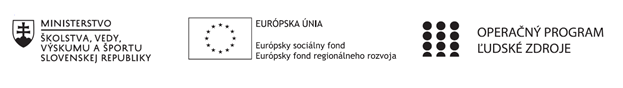 Správa o činnosti pedagogického klubu Príloha:Prezenčná listina zo stretnutia pedagogického klubu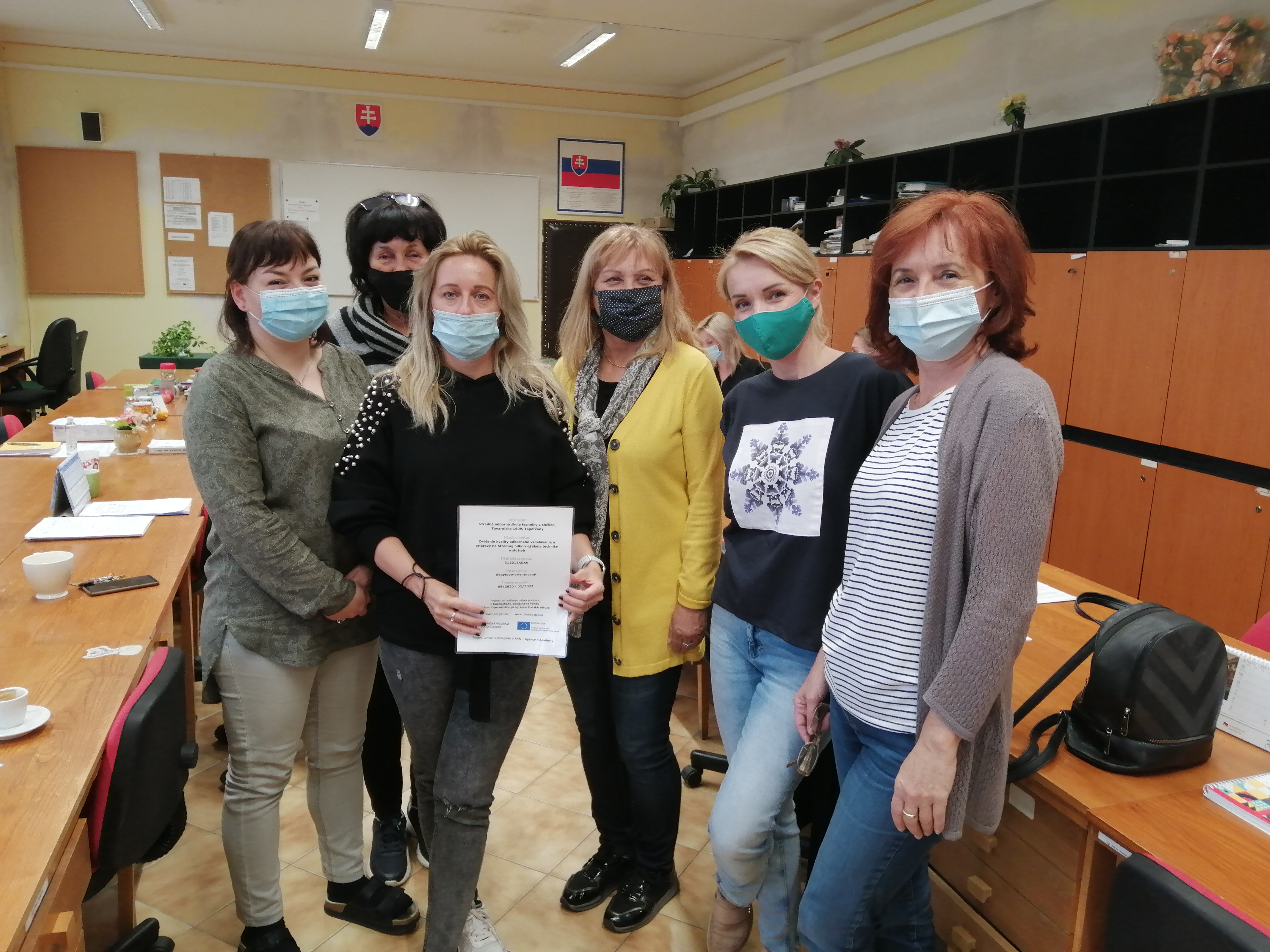 Príloha správy o činnosti pedagogického klubu                                                                                             PREZENČNÁ LISTINAMiesto konania stretnutia:  SOŠ TaS, TopoľčanyDátum konania stretnutia:   6.10.2021Trvanie stretnutia: od  14,00 hod	do 16,00 hod	Zoznam účastníkov/členov pedagogického klubu:Prioritná osVzdelávanieŠpecifický cieľ1.1.1 Zvýšiť inkluzívnosť a rovnaký prístup ku kvalitnému vzdelávaniu a zlepšiť výsledky a kompetencie detí a žiakovPrijímateľStredná odborná škola techniky a služieb, Tovarnícka 1609, TopoľčanyNázov projektuZvýšenie kvality odborného vzdelávania a prípravy na Strednej odbornej škole techniky a služiebKód projektu  ITMS2014+312011AGX9Názov pedagogického klubu Klub čitateľskej gramotnostiDátum stretnutia  pedagogického klubu6.10.2021Miesto stretnutia  pedagogického klubuSOŠ TaS,  Tovarnícka 1609, TopoľčanyMeno koordinátora pedagogického klubuMgr. Vanda ZaťkováOdkaz na webové sídlo zverejnenej správyhttps://sostovar.edupage.org/text/?text=text/text35&subpage=1 Manažérske zhrnutie:Kľúčové slová : podrobné rozbory umeleckých prozaických textov, výber vhodného diela, prehlbovanie a pochopenie  učiva ,motivácia žiakov, zlepšovanie komunikačných schopností žiakov .Anotácia:  Hlavná téma stretnutia – Práca s prozaickým textom , ukážky textov v próze.   Cieľom stretnutia pedagogického klubu bola diskusia a výmena skúseností a postrehy z vlastného vyučovania ,ako žiaci pracujú s umeleckým textom , ako zatraktívniť výber umeleckého textu ,motivovať žiakov aby mali záujem o čítanie povinnej literatúry .Hlavné body, témy stretnutia, zhrnutie priebehu stretnutia: Pedagogický klub čitateľskej gramotnosti realizuje stretnutia v budove školy , prezenčnou formou . Koordinátor klubu rozposlal pozvánku všetkým členom, ktorí sa na schôdzu dostavili . Prílohou k správe je aj fotografia  zo stretnutia schôdze . 1. Privítanie účastníkov klubu, prezentácia členov klubu2. Oboznámenie členov klubu  s témou stretnutia3. Práca s prozaickým textom 4. Diskusia – výmena skúseností Koordinátor klubu privítal  členov a oboznámil ich s témou stretnutia. Klub čitateľskej gramotnosti má 6 členov. Poslaním klubu bude nájsť spôsoby, riešenia, metódy ako dosiahnuť lepšiu čitateľskú gramotnosť a hodnotiace myslenie žiaka, zlepšiť tvorivosť u žiaka, viesť diskusiu. Hlavný cieľ stretnutia bola analýza a interpretácia literárnych prozaických diel ,výber vhodného diela ,prevažne povinné čítanie.( D.Chrobák-Drak sa vracia ,J.G.Tajovský-Maco Mlieč ,B.S.Timrava – Ťapákovci. Zo svetovej prózy J.D.Salinger –Kto chytá v žite, A.S.Puškin – Kapitánova dcéra )  O vybraných literárnych dielach sme diskutovali  , analyzovali ich a vymieňali si čitateľské skúsenosti , vyhľadávali sme umelecké prostriedky kompozíciu ,štylizáciu ,jazyk ,symboly, analyzovali sme posolstvo diela . Podrobnejšie sme rozobrali dielo Ťapákovci . Diskutovali sme o chronologickej kompozícii ktorú autorka v diele použila . Vonkajší dej poviedky (konflikt Ťapákovcov s Iľou ) doplna vnútorný dej ( tragédia Anče ) , navzájom sa prelínajú . V diele stojí v protiklade chlapská ťapákovská  neschopnosť konať a dve ženy . Autorka kritizuje patriarchálnu rodinu. Ťapákovci  symbolizujú ľudí ,ktorí sú maximálne leniví nielen pracovať , ale aj myslieť .  Hlavými znakmi v diele je málo postáv ,rozpráva jednu udalosť viacerými motívmi ,dej odráža každodenný život. V diele Ťapákovci, ako aj v mnohých dielach povinnej literatúry napísaných z 19. a začiatku 20.stočia ,sú často reflektované vtedajšie problémy života v slovenskej dedine v tomto období . Súčasných stredoškolákov , ktorí riešia iné problémy a žijú v úplne inom svete je ťažké zaujať takýmto typom literatúry .   Na záver sa členovia pedagogického klubu zhodli ,že žiaci čítajú veľmi málo , sú pri čítaní nesústredení ,nepozorní ,práve preto ,lebo ich diela nezaujali. Následky nízkej čitateľskej gramotnosti sa prejavujú v štylistickej zručnosti, v pravopise ,vo vyjadrovaní .Pre učiteľa je veľmi ťažké naučiť žiakov vybudovať si pozitívny vzťah k literatúre . Jednou z metód ako priblížiť žiakom diela je sledovať ukážky z vybraných literárnych diel , ktoré majú filmové spracovanie a porovnávať knižnú a filmovú verziu . Nechať žiakom priestor na diskusiu  a na vyjadrenie svojho názoru . Výučba literatúry by mala z veľkej časti obsahovať prácu s textom. Práca s textom pomáha utvárať správne postoje žiaka a pozitívne ovplyvňuje jeho hodnotovú orientáciu .Závery a odporúčania:Návšteva knižníc Neustále prehlbovať kladný vzťah žiakov k čítaniu Spoločne diskutovať o vybraných dielach Podporiť čitateľské súťaže  Vypracoval (meno, priezvisko)Ivana Vančová Dátum6.10.2021PodpisSchválil (meno, priezvisko)Mgr. Vanda ZaťkováDátum6.10.2021PodpisPrioritná os:VzdelávanieŠpecifický cieľ:1.1.1 Zvýšiť inkluzívnosť a rovnaký prístup ku kvalitnému vzdelávaniu a zlepšiť výsledky a kompetencie detí a žiakovPrijímateľ:Stredná odborná škola techniky a služieb, Tovarnícka 1609, TopoľčanyNázov projektu:Zvýšenie kvality odborného vzdelávania a prípravy na Strednej odbornej škole techniky a služiebKód ITMS projektu:312011AGX9Názov pedagogického klubu:Klub čitateľskej gramotnostič.Meno a priezviskoPodpisInštitúcia1. Mgr. Vanda ZaťkováSOŠ TaS, Topoľčany2.Mgr. Janka UhlárikováSOŠ TaS, Topoľčany3.Mgr. Lenka Ráceková SOŠ TaS, Topoľčany4. Mgr. Elena MartinkováSOŠ TaS, Topoľčany5. PaedDr. Blanka PetríkováSOŠ TaS, Topoľčany6.Ivana VančováSOŠ TaS, Topoľčany